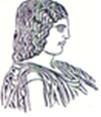 ΑΙΤΗΣΗ - ΔΗΛΩΣΗ ΠΡΑΚΤΙΚΗΣ ΑΣΚΗΣΗΣΕπώνυμο:.....................................................................Όνομα:...........................................................................Όνομα Πατρός:.........................................................Όνομα Μητρός:........................................................Εξαμ. Φοίτησης: ......................................................Αρ. Μητρώου: ……………………………………Κινητό τηλ: …….…….................................................E-mail: ………………………….………………………..ΣΥΝΗΜΜΕΝΑ ΔΙΚΑΙΟΛΟΓΗΤΙΚΑ:Υπεύθυνη δήλωση αποδοχής από τον φορέα απασχόλησης.ΠΡΟΣ  ΓΕΩΠΟΝΙΚΟ ΠΑΝΕΠΙΣΤΗΜΙΟ ΑΘΗΝΩΝΠΡΟΓΡΑΜΜΑ ΣΠΟΥΔΩΝ ΔΑΣΟΠΟΝΙΑΣ ΚΑΙ Δ.Φ.Π. (πρώην ΤΜΗΜΑ ΔΑΣΟΠΟΝΙΑΣ και Δ.Φ.Π.  Τ.Ε.Ι. ΣΤΕΡΕΑΣ ΕΛΛΑΔΑΣ) Παρακαλώ όπως εγκρίνετε την πραγματοποίηση της εξάμηνης πρακτικής μου άσκησης για το εαρινό εξάμηνο  του Ακαδ. Έτους 2023-2024 στην υπηρεσία/επιχείρηση με τα παρακάτω στοιχεία:Επιπροσθέτως δηλώνω υπεύθυνα ότι:1. Ενδιαφέρομαι για την πραγματοποίηση της πρακτικής μου άσκησης χωρίς ένταξη στο ΕΣΠΑ2. Δεν οφείλω περισσότερα από 5 μαθήματα και 3. Είμαι φοιτητής/τρια του 8ου ή >8ου εξαμήνου φοίτησης.ΚΑΡΠΕΝΗΣΙ  …. /…..  /2024Ο/Η Αιτ .......1.2. 